ЧЕРКАСЬКА ОБЛАСНА РАДАГОЛОВАР О З П О Р Я Д Ж Е Н Н Я19.11.2019                                                                                        № 500-рПро внесення зміндо розпорядженняголови обласної радивід 11.04.2017 № 88-рВідповідно до статті 55 Закону України «Про місцеве самоврядування
в Україні», у зв’язку з кадровими змінами, що відбулися у виконавчому апараті обласної ради:внести до розпорядження голови обласної ради від 11.04.2017 № 88-р «Про окремі питання роботи з документами (відомостями), які містять службову інформацію, у виконавчому апараті Черкаської обласної ради»
(із змінами) зміни, виклавши додаток 2 до розпорядження в новій редакції (додається).Голова									А. ПІДГОРНИЙДодаток 2до розпорядженняголови обласної радивід 11.04.2017 № 88-р(у редакції розпорядженнявід 19.11.2019 № 500-р)Перелікпосадових осіб виконавчого апарату Черкаської обласної ради,які допускаються до роботи з документами (відомостями) з грифом«Для службового користування»1. Голова обласної ради Підгорний А.В.2. Перший заступник голови обласної ради Тарасенко В.П.3. Заступник голови обласної ради Сегеда А.В.4. Керівник секретаріату обласної ради Паніщев Б.Є.5. Заступник керівника секретаріату обласної ради, начальник загального відділу виконавчого апарату обласної ради Горна Н.В.6. Начальник управління майном виконавчого апарату обласної ради Петров В.О.7. Начальник юридичного відділу виконавчого апарату обласної ради Мазур Л.О.8. Начальник фінансово-господарського відділу, головний бухгалтер виконавчого апарату обласної ради Радченко Л.Г.9. Начальник відділу патронатної служби виконавчого апарату обласної ради Юрчик Л.М.10. Начальник організаційного відділу виконавчого апарату обласної ради Бреус О.В.11. Завідувач сектору комп’ютерного забезпечення виконавчого апарату обласної ради Загребельний Ю.О.12. Заступник начальника загального відділу виконавчого апарату обласної ради Синільник Т.І.13. Головний спеціаліст загального відділу виконавчого апарату обласної ради Орленко О.В.14. Головний спеціаліст юридичного відділу виконавчого апарату обласної ради Сторчак М.В.15. Головний спеціаліст з питань запобігання та виявлення корупції юридичного відділу виконавчого апарату обласної ради Петрова В.В.16. Головний спеціаліст сектору комп’ютерного забезпечення виконавчого апарату обласної ради Рак О.М.17. Директор комунального підприємства «Управління по експлуатації Будинку рад і об’єктів обласної комунальної власності» Височин В.П.Керівник секретаріату	Б. ПАНІЩЕВ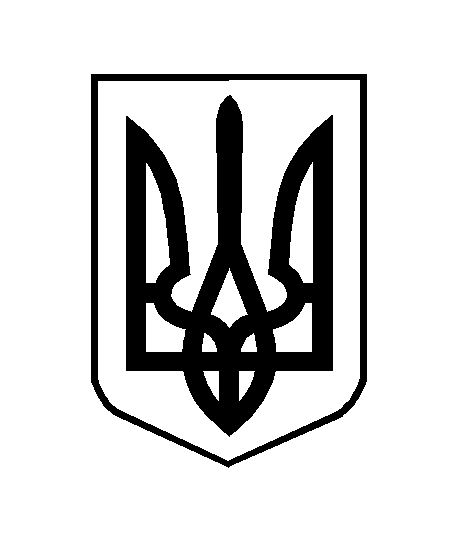 